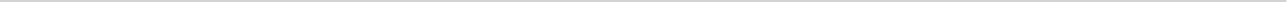 Al Dirigente Scolastico del Liceo Statale Isaac NewtonChivasso (TO)OGGETTO: richiesta accesso agli atti amministrativi (ai sensi della L. 241/1990)Il/la sottoscritto/a  nato/a a  il  residente a  via  Tel.  doc. identità  diretto interessato genitore dello studente  classe CHIEDE di prendere visione di ottenere copia:	 in carta semplice 	 conforme all’originale della seguente documentazione amministrativa:A tal fine fa presente che la situazione giuridicamente rilevante (comma 1, art. 22, Legge 241/90) che determina l’interesse per i citati documenti deriva dalla seguente motivazione:Chivasso, 		Firma 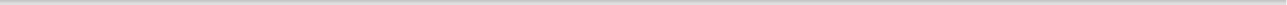 Visto: IL DIRIGENTE SCOLASTICO  autorizza	 non autorizzaIl Docente  della classe  invierà all’indirizzo email del richiedente copia digitale del documento. consegnerà la documentazione direttamente allo studente/studentessa, che provvederà con la propria tessera a fotocopiarla.  consegnerà la documentazione in Segreteria didattica che provvederà alla consegna allo studente previa verifica dell’avvenuto versamento dei diritti di copia.Chivasso, 	   Firma del docente	Il sottoscritto dichiara di aver: ottenuto il rilascio/invio in copia della documentazione richiesta; ottenuto il rilascio in copia conforme all’originale della documentazione richiesta; aver effettuato, con le modalità descritte in seguito, il versamento dei diritti di copia, quale rimborso del costo di fotoriproduzione per n. 	 fogli (art. 25, Legge 241/1990):€ 0,25 a facciata A4 per documenti che non necessitano copertura di dati di altri soggetti;€ 0,50 a facciata A4 fronte/retro o formato A3 per documenti che non necessitano copertura di dati di altri soggetti;€ 1,00 per ogni facciata formato A4 per documenti che necessitano di copertura di dati di altri soggetti. allega alla presente n.  marche da bollo da € 16,00 (1 ogni 4 copie) in caso di richiesta di copia conforme all’originale.(per le spese di riproduzione e i costi di notifica prendere visione del regolamento per l’accesso agli atti presente sul sito del Liceo).Attenzione:Tutti i pagamenti dovuti e/o volontari per i diversi servizi erogati dal Liceo devono essere effettuati attraverso il sistema Pago In Rete. Le informazioni su come effettuare il pagamento possono essere consultate sul sito web del Liceo al seguente link:https://www.liceonewton.it/?p=pagamentiChivasso, 	Firma del richiedente 